Formularz zgłoszeniowy przedsięwzięć/projektów 
do Aktualizacji Lokalnego Programu Rewitalizacji Gminy Gaszowice na lata 2017-2023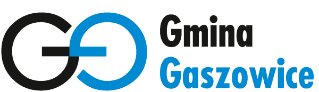 Szanowni Państwo, W związku z pracami nad opracowaniem Aktualizacji Lokalnego Programu Rewitalizacji Gminy Gaszowice na lata 2017-2023 prosimy zgłaszać Państwa przedsięwzięcia/projekty rewitalizacyjne. Wypełnioną fiszkę należy przekazać do 28.01.2020 r. w jednej z następujących form:Drogą pocztową na adres: Urzędu Gminy Gaszowice, ul. Rydułtowska 2, 44-293 Gaszowice,Drogą mailową na adres e-mail: ug@gaszowice.pl,Osobiście do Urzędu Gminy Gaszowice - Dziennik Podawczy w dniach i godzinach pracy Urzędu.Oświadczenie wnioskodawcy:Wyrażam zgodę na przetwarzanie moich danych osobowych w niniejszej fiszce w celu przeprowadzenia konsultacji społecznych dotyczących opracowywania dokumentu pn. „Lokalny Program Rewitalizacji Gminy Gaszowice na lata 2017-2023” zgodnie z Ustawą z dnia 29 sierpnia 1997 r. o ochronie danych osobowych (t.j. Dz.U.z 2014 r. poz. 1182 z późn. zm.). Administratorem danych osobowych jest Wójt Gminy – Urząd Gminy, ul. Rydułtowska 2, 44-293 Gaszowice. Osoba, której dane osobowe są przetwarzane ma prawo dostępu do treści swoich danych i ich poprawiania. Podanie danych osobowych jest dobrowolne, jednakże nie podanie danych osobowych będzie skutkowało nieuwzględnieniem fiszki zawierającej taki brak. Dane będą przetwarzane do celów przeprowadzenia konsultacji społecznych dotyczących opracowania dokumentu pn. „Lokalny Program Rewitalizacji Gminy Gaszowice na lata 2017-2023”Wyrażam zgodę na wpisanie przedsięwzięcia rewitalizacyjnego do Lokalny Program Rewitalizacji Gminy Gaszowice na lata 2017-2023 (aktualizacja).…………………………………Data i podpisOsoba/instytucja zgłaszającąOsoba/instytucja zgłaszającąNazwa wnioskodawcyAdres wnioskodawcyDane kontaktowe 
(telefon/e-mail)Przedsięwzięcie/projektPrzedsięwzięcie/projektNazwa projektuMiejsce realizacji projektu (adres)Podmiot realizujący projektKrótki opis projektu/ Zakres realizowanych zadańNa jaką sferę (-y) będzie miał wpływ projekt? Opis stanu istniejącego
 – problemy do rozwiązania których przyczyni się realizacja przedsięwzięcia/
projektu Cel projektuW który cel Lokalnego Programu Rewitalizacji Gminy Gaszowice na lata 2017-2023 wpisuje się projekt? Okres realizacji projektu(maksymalnie do 2023 roku)Źródło finansowania 
(jeżeli planowane jest dofinansowanie z RPO WSL proszę wskazać numer działaniaPrognozowane produkty wraz ze sposobem ich oceny i zmierzeniaProszę określić konkretne rezultaty do osiągnięcia w krótkim czasie (np. wyremontowany budynek, infrastruktura na obszarze rewitalizacji, zagospodarowanie terenu)Wartość produktu i jednostka miary (np. sztuka, powierzchnia w m2)Prognozowane rezultaty 
wraz ze sposobem ich oceny i zmierzeniaProszę określić bezpośrednie, policzalne efekty realizacji projektu (np. liczba osób mieszkająca/korzystających z wyremontowanego budynku, liczba osób korzystająca z nowopowstałej/wyremontowanej infrastruktury, liczba osób korzystających z zagospodarowanego terenu)Wartość rezultatu wraz z jednostką miary (np. osoba)